Сценарий  посвященный    Дню защитника Отечества в старшей смешанный группе.«Школа молодого бойца»Ведущий - Здравствуйте! Дорогие гости и ребята, 23 февраля наша страна отмечает праздник – День защитника Отечества.
        С давних лет так повелось – как только на нашу землю приходит враг, все русские люди, и стар и млад, поднимались на борьбу. Русские люди всегда славились мужеством и отвагой.
Когда наши мальчики вырастут, они тоже станут достойными защитниками Отечества.
 – Наше торжественное мероприятие, посвященное Дню защитника Отечества, разрешите считать открытым!
Звучит гимн России.Дети читают стихи:1.Ночью вьюга бушевала и метелица мела.
А с рассветом нам тихонько папин праздник принесла.
Папин праздник –  главный праздник всех мальчишек и мужчин.
И поздравить их сегодня от души мы все хотим!!!2.Не терпит мой папа безделья и скуки, У папы умелые, сильные руки.
И в помощи он никому не откажет, И доброе слово он вовремя скажет.3.Я взрослым очень стать хочу, чтобы водить машину,По дружбе хлопать по плечу знакомого мужчину.
Чтоб сильным быть, и смелым быть, И славный подвиг совершить.4.Мечтают мальчишки скорей подрасти,
И взрослыми стать, и на службу пойти.
А папы, наверно, мечтают опятьТакими, как в детстве, мальчишками стать.5.В душе каждый папа – ну просто мальчишка,
Бывает, ведет себя, как шалунишка,
Поэтому следует им разрешать,
Пусть редко, но всё же, мальчишками стать!Ведущий 1: Пройдёт немного времени, наши мальчишки подрастут и займут место тех, кто сейчас стоит на страже нашей Родины. И сегодня этот праздник мы проведём как игру. Участвовать будут в ней все без исключения. Чтобы и девочкам было понятно, как тяжело приходится солдатам на военной службе. Итак, добро пожаловать в «Школу молодого бойца»! Представление команд. Ведущий.  – Вас приветствует команда   «Пограничники».
Вас приветствует команда  «Моряки».Ведущий: .А перед началом состязаний вы ребята должны дать клятву:Клянетесь дружными вы быть? Дети- клянемся!Не драться, слез горьких не лить? Дети – клянемся!С улыбкой бегать и играть? Дети – клянемся!Все трудности преодолевать? Дети- клянемся!Ведущий. Готовы соревноваться?Дети: да!1.Эстафета. «Пограничники» Они охраняют нашу границу и помогают им верные друзья собаки. У нас еще только щенки, их еще надо учить, и ваша задача, вместе со служебной собакой, преодолеть препятствия и привести в штаб нарушителя границы (преодолеть препятствия с маленькой собачкой –игрушкой в руках, кубики, кегли, ворота )2.Эстафета. «Артиллеристы» Ваша задача состоит в том чтоб сбить вражеские самолеты, чтобы они не бомбили города,  Почувствуйте   себя героями (вражеский самолет из бумаги  подвешен в середине обруча, снаряды – маленькие мячи)3. Эстафета «Запасаемся патронами».  Команды выстраиваются в две колонны, перед направляющим лежит обруч в котором лежат мячи (патроны), задача капитана снабдить всю команду «патронами» предавая мячи , только сверху опрокинув руки назад, сначала мяч отдаём самому последнему, затем предпоследнему и т.д. пока не останется один мяч который возьмёт капитан команды. Девочки читают частушки для мальчиков1.Запевай, моя подружка,Подпою тебе и я.Мы с весёлою частушкойНеразлучные друзья.2.Мы поём для вас сегодняИ мотив у нас один.С двадцать третьим вас поздравитьОчень-очень мы хотим!3.В нашей группе каждый мальчикОчень ловок и красив,Потому так рад, конечно, Весь наш женский коллектив!4.Хороши солдаты наши,Мы надеемся на них.Хорошо поели каши –Видно, каждый за троих! 5.Если б не было воды,Не было бы кружки.Если б не было девчат,
Кто бы пел частушки!«Весёлая разминка»  На вопросы наши нужно. Отвечать вам хором дружно.  Только «Да» и только «Нет»           Вы должны сказать в ответ.- На ученья шли солдаты... (Да)
- Все стреляли из лопаты... (Нет)
- На костре варили кашу... да 
- Съели даже тетю Машу... нет
- В цель немного постреляли... да
- Но ни разу не попали...  нет                                                             - У солдата за плечами, 
  Наверно, булки с калачами? …нет
- Или новый автомат 
  Носит на плече солдат?...да
- У солдата есть ремень? …да
- А на пряжке там тюлень?...да
- Говорят, что все ребята 
  В будущем пойдут в солдаты… да
- Все солдаты — удальцы... да
- А ребята — молодцы...          да                                                4 .Эстафета: Сапёры»У них сложная и конечно тоже опасная работа – найти и обезвредить мины! У нас мины – бутылочки, вам придется их найти с закрытыми глазами, а чтобы обезвредить, нужно открутить крышку   от бутылочек .5. Конкурс  «Кавалеристы» Посмотрите, каких замечательных коней мы вам приготовили. Необходимо оседлать «скакуна» и проскакать на нём до цели и обратно («скакун» - воздушный шарик) 6.Эстафета «Медсестры»
Ранеными бойцами выступают мальчики, и встают в противоположной. Девочки по очереди бегут и выполняют «процедуры» в такой последовательности: первая  ставит градусники, второй – перебинтовывает последнему бойцу голову, третья –   забирает градусники,  выносят бойца.7.Конкурс «Силачи» Вам нужно перетянуть канат, какая команда окажется сильнее Девочки поздравляют мальчиков1.Мы не подарим вам цветов –Мальчишкам их не дарят.Девчонки много тёплых слов,У вас в сердцах оставят.2.Все девочки знают, есть праздник один,
Его в феврале отмечают.
Мальчишек мы все поздравляем тогда
И разных успехов желаем.3.Защитник – серьёзная миссия, да,
Не каждому это по силам.
Но мальчики с нею справлялись всегда,
И делали это красиво!4.Мы пожелаем вам навек,Чтоб в жизни не робелось.Пусть будет с вами навсегдаМальчишеская смелость.5.И все преграды на пути,Преодолеть вам дружно!Но вот сначала подрасти,И повзрослеть вам нужно!
Ведущий: Занятия в школе молодого бойца подошли к концу. Все достойно справились с трудными испытаниями. Именно для нашей любимой Родины вы и тренировались сегодня.Стихи1.Вот и кончился наш праздник
И желаем на прощанье
Всем здоровье укреплять. 
Мышцы крепче накачать.2.Телевизор не смотреть, 
Больше с гирям потеть
На диване не лежать, 
На скакалочке скакать.3.Папам всем мы пожелаем 
Не стареть и не болеть,
Больше спортом заниматься, 
Чувство юмора иметь.Ведущая: Вот какой у нас отряд – 
Очень дружных дошколят!
Ведь мальчишки, всей страны
Быть отважным должны!
Чтоб границы охранялись,
Чтобы мамы улыбались.
Мы поздравляем всех сильных, благородных, смелых мужчин, всех кто служил в армии, а также вас мальчики, кто будет в ней служить и нас защищатьДети встают полу кругом и поют песню. Песня «Моя Армия»МУНИЦИПАЛЬНОЕ КАЗЕННОЕ ОБЩЕОБРАЗОВАТЕЛЬНОЕ УЧРЕЖДЕНИЕ КВИТОКСКАЯ СРЕДНЯЯ ОБЩЕОБРАЗОВАТЕЛЬНАЯ ШКОЛА №1(КВИТОКСКИЙ ДЕТСКИЙ САД «ЧЕБУРАШКА»)Сценарий  посвященный   Дню защитника Отечества          в старшей смешанный группе.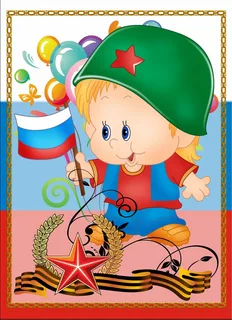  «Школа молодого бойца»Подготовила и провела:воспитатель Литинская Э. В.Февраль 2019г.